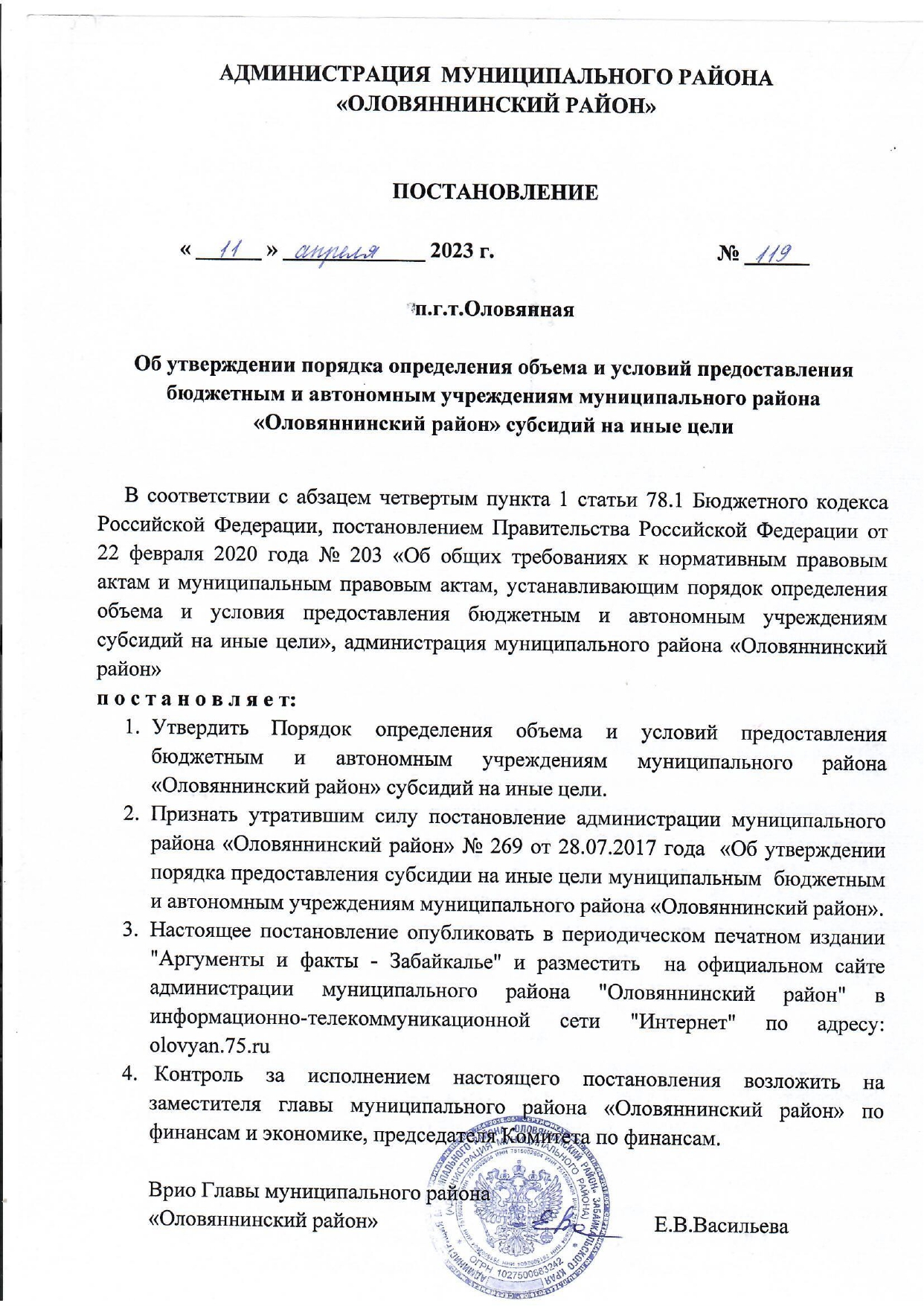 УтвержденПостановлением администрациимуниципального района«Оловяннинский район»№_119_ от «11» апреля 2023 г.Порядокопределения объема и условий предоставления бюджетным и автономным учреждениям муниципального района «Оловяннинский район» субсидий на иные цели 1. Общие положения1.1. Порядок предоставления муниципальным бюджетным и автономным учреждениям муниципального района «Оловяннинский район» субсидий на иные цели (далее - Порядок) определяет правила определения объема и условия предоставления муниципальным бюджетным и автономным учреждениям муниципального района «Оловяннинский район» (далее - учреждения) субсидий из бюджета муниципального района «Оловяннинский район» на иные цели (далее - субсидия).Право на получение субсидии имеют муниципальные бюджетные и автономные учреждения муниципального района «Оловяннинский район», которым предоставляются субсидии из бюджета муниципального района «Оловяннинский район» на финансовое обеспечение выполнения муниципального задания.1.2. Иными целями, на которые могут предоставляться субсидии учреждениям, являются:расходы на проведение капитального ремонта;расходы на приобретение основных средств, балансовая стоимость которых превышает 100 тыс. рублей, не учитываемые в нормативных затратах на оказание муниципальных услуг (выполнение работ);расходы на возмещение ущерба в случае чрезвычайной ситуации;расходы на мероприятия, проводимые в рамках государственных и муниципальных программ, национальных, региональных проектов (программ), в случае если субсидии предоставляются в целях реализации соответствующего проекта (программы), и неучитываемые в нормативных затратах на оказание муниципальных услуг (выполнение работ);расходы в целях осуществления мероприятий по предотвращению и ликвидации чрезвычайных ситуаций;расходы на реализацию мероприятий, направленных на энергосбережение и повышение энергетической эффективности, не включаемых в нормативные затраты, связанные с выполнением муниципального задания;расходы на исполнение судебных актов;расходы, имеющие целевое назначение и не связанные с выполнением муниципального задания.1.3. Предоставление учреждениям субсидий на иные цели осуществляется в пределах бюджетных ассигнований, предусмотренных решением о бюджете района на соответствующий финансовый год, и лимитов бюджетных обязательств, предусмотренных главным распорядителям.2. Условия и порядок предоставления субсидии2.1. Учреждение, заинтересованное в предоставлении субсидии, представляет главному распорядителю, наделенному правами юридического лица, осуществляющего в отношении него функции и полномочия учредителя, следующие документы:1) Заявку о предоставлении субсидии с указанием целей, объема бюджетных ассигнований.2) Пояснительную записку, содержащую обоснование необходимости осуществления учреждением расходов на цели, установленные подпунктом 1.2 настоящего Порядка, включая расчет-обоснование суммы субсидии, необходимой для осуществления указанных расходов, в том числе предварительную смету на выполнение (оказание) соответствующих работ, проведение мероприятий, приобретение имущества с приложением предложений поставщиков (подрядчиков), статистических данных и (или) иной информации, исходя из целей предоставления субсидии.3) Перечень объектов, подлежащих ремонту, акт обследования объектов и дефектную ведомость, в случае, если целью предоставления субсидии является проведение ремонта (реконструкции).4) Программу мероприятий, в случае, если целью предоставления субсидии является проведение мероприятий, в том числе конференций, симпозиумов, выставок.5) Информацию о планируемом к приобретению имуществе и расчет стоимости приобретения, в случае, если целью предоставления субсидии является приобретение имущества.6) Информацию о количестве физических лиц (среднегодовом количестве), являющихся получателями выплат, и видах таких выплат, в случае если целью предоставления субсидии является осуществление указанных выплат.7) Иную информацию в зависимости от цели предоставления субсидии.8) Обоснование эффективности реализации мероприятия муниципальной программы, предусматривающего использование субсидии.9) Информацию об отсутствии неисполненной обязанности по уплате просроченной задолженности по возврату в бюджет муниципального образования субсидий, бюджетных инвестиций, предоставленных, в том числе в соответствии с иными правовыми актами муниципального района «Оловяннинский район», за исключением случаев предоставления субсидии на осуществление мероприятий по реорганизации или ликвидации учреждения, а также предоставления субсидий на предотвращение аварийной (чрезвычайной) ситуации, ликвидации последствий и восстановительных работ в случае наступления аварийной (чрезвычайной) ситуации, погашение задолженности по судебным актам, вступившим в законную силу, исполнительным документам.2.2. Главный распорядитель в течение 5 (пяти) рабочих дней со дня получения документов, представленных в соответствии с пунктом 2.1 настоящего Порядка, осуществляет проверку документов на предмет соответствия перечню и требованиям, установленным пунктом 2.1. настоящего Порядка.В случае представления неполного комплекта документов или несоответствия представленных документов требованиям, установленным пунктом 2.2 настоящего Порядка, а также в случае недостоверности информации, содержащейся в документах, представленных учреждением, главный распорядитель в течение 5 (пяти) рабочих дней со дня окончания срока, указанного в абзаце первом настоящего пункта, возвращает их учреждению, письменно уведомляя о причинах возврата документов. Учреждение вправе повторно направить документы после устранения причин возврата документов.2.3. При предоставлении учреждением полного комплекта документов и при соответствии представленных документов требованиям, установленным пунктом 1.2 настоящего Порядка, главный распорядитель в течение 5 (пяти) рабочих дней принимает решение о предоставлении учреждению субсидии и издает распоряжение (приказ) о предоставлении субсидии.В распоряжении (приказе) главного распорядителя указывается размер субсидии и (или) порядок расчета размера субсидии с указанием информации, обосновывающей ее размер (формулы расчета и порядок их применения и (или) иная информация исходя из целей предоставления субсидии), за исключением случаев, когда размер субсидии определен решением о бюджете района, постановлением Администрации муниципального района «Оловяннинский район» об утверждении муниципальной программы.            Размер субсидии определяется главным распорядителем с учетом потребности учреждения в получении такой субсидии и в пределах бюджетных ассигнований, доведенных в установленном порядке главному распорядителю как получателю бюджетных средств бюджета района на цели предоставления субсидии.2.4. В случае если субсидия является источником финансового обеспечения расходов учреждения на предоставление средств третьим лицам на конкурсной основе (за исключением средств, предоставляемых в целях исполнения контрактов (договоров) на поставку товаров, выполнение работ, оказание услуг) (далее - конечные получатели муниципальной поддержки) в распоряжении (приказе) дополнительно устанавливаются положения, аналогичные положениям, указанным в пункте 2.3 настоящего Порядка, и положения, предусматривающие порядок определения конечных получателей муниципальной поддержки, установление для конечных получателей муниципальной поддержки результатов, которые они должны достичь за счет предоставленных средств в целях достижения результатов, установленных для учреждений, порядка предоставления средств, отчетности об их использовании, а также ответственности за нарушение целей и условиях их предоставления.2.5. В целях предоставления субсидии между главным распорядителем и учреждением заключается соглашение в соответствии с типовой формой, согласно приложения № 1 к настоящему Порядку, в котором предусматриваются в том числе:цели предоставления субсидии;плановые показатели (результаты), характеризующие достижение целей предоставления субсидии;объем субсидии;сроки (график) перечисления субсидии;форму, а также порядок и сроки предоставления отчетности об исполнении соглашения в части информации о достижении целей, показателя(ей) (результата(ов), установленных при предоставлении субсидии;порядок и сроки возврата сумм субсидии в случае несоблюдения учреждением целей и условий, определенных соглашением;основания и порядок внесения изменений в соглашение, в том числе в случае уменьшения главному распорядителю ранее доведенных лимитов бюджетных обязательств на предоставление субсидии;иные положения, установленные главным распорядителем (при необходимости).2.6. Выделение бюджетных ассигнований осуществляется путем перечисления средств бюджета муниципального района «Оловяннинский район» с лицевого счета главного распорядителя средств бюджета, открытого в органах федерального казначейства, на лицевой счет, открытый учреждением в органах федерального казначейства для учета операций по получению и использованию субсидий.Главный распорядитель ежегодно формирует перечень целевых субсидий (код формы документа по общероссийскому классификатору управленческой документации (ОКУД)-0501015).2.7. В случае, если субсидия предоставляется для достижения показателя(ей) (результата (ов), установленных соответствующей муниципальной программой, определение показателя(ей) (результата (ов) предоставления субсидии осуществляется в соответствии с показателем (ями) (результатом (ами) данной программы.3. Сроки и порядок представления отчетности3.1. Учреждение обязано предоставить главному распорядителю отчет об использовании предоставленной субсидии, в том числе о расходах, произведенных учреждением, и о достижении целевых показателей (далее - отчет) по форме согласно приложению 2 к настоящему Порядку в сроки, установленные соглашением с учетом требований, установленных пунктами 3.2 - 3.5 настоящего Порядка.3.2. Учреждение представляет главному распорядителю:ежеквартально до 25 числа месяца, следующего за отчетным периодом, отчет об использовании субсидии по формам, установленным соглашением;до 25 января финансового года, следующего за годом предоставления субсидии, отчет об использовании субсидии и выполнении показателей результативности предоставления субсидии, которые направлены на достижение показателей эффективности реализации муниципальной программы, в рамках которой была предоставлена субсидия (далее также - показатели результативности).3.3. Отчеты об использовании субсидии составляются на 1 число месяца каждого квартала и нарастающим итогом с начала года.4. Осуществление контроля за соблюдением условий, целей и порядка предоставления субсидий и ответственность за их несоблюдение4.1. Проверка соблюдения условий, целей и порядка предоставления субсидий осуществляется главным распорядителем, органами муниципального финансового контроля.4.2. Выплаченные суммы субсидий подлежат возврату в бюджет муниципального района «Оловяннинский район»  в следующих случаях:при выявлении в представленных Получателем субсидий документах недостоверных сведений;в случае установления по итогам проверок, проведенных органами, уполномоченными на осуществление муниципального финансового контроля факта нарушения целей и условий предоставления субсидий;4.3. Решение о возврате субсидии выносится главным распорядителем после рассмотрения представленных документов.4.4. Требование главным распорядителем о возврате субсидий передается получателю субсидий лично под расписку, либо заказным письмом с уведомлением о вручении.4.5. В случае нецелевого расходования средств субсидии учреждением, выявленного по фактам проверок, субсидия подлежит возврату в полном объеме в течение 30 (тридцати) календарных дней со дня получения требования, указанного в пункте 4.4 настоящего Порядка.4.6. В случае если выполнение показателя результативности предоставления субсидий составляет менее 95%, субсидия подлежит возврату в бюджет муниципального образования из расчета 1% от суммы полученной субсидии за каждый процентный пункт недостижения значения процента выполнения показателя результативности предоставления субсидий.Значение процента выполнения показателя результативности предоставления субсидий рассчитывается по формуле:КВ = ЦПiфакт / ЦПiплан x 100, где:КВ - значение          процента      выполнения            показателя   результативности предоставления субсидий;ЦПiфакт-фактическое значение показателя результативности предоставления субсидий;ЦП iплан - плановое значение показателя результативности предоставления субсидий.Объем субсидии, подлежащий возврату, рассчитывается по формуле:Свозвр = (95 - КВ) x Сполуч) / 100, где:Свозвр - объем субсидии, подлежащий возврату;КВ-значение            процента      выполнения            показателя   результативностипредоставления субсидий;Сполуч - объем полученной субсидии.Решение о возврате субсидии в связи с невыполнением показателей результативности предоставления субсидий принимается главным распорядителем в течение 30 (тридцати) календарных дней со дня установления факта невыполнения показателя результативности.Главный распорядитель в течение 5 (пяти) рабочих дней со дня принятия решения о возврате целевой субсидии направляет учреждению уведомление с требованием о возврате полученной субсидии (части полученной субсидии). Субсидия подлежит возрасту в течение 30 (тридцати) календарных дней со дня получения уведомления.4.7. В случае непоступления средств в течение 30 (тридцати) календарных дней со дня получения требования о возврате субсидии (части субсидии) главный распорядитель в срок не более 3 (трех) месяцев со дня истечения срока для возврата средств принимает меры к их взысканию в судебном порядке.Приложение 1к Порядку определения объема и условийпредоставления бюджетным и автономнымучреждениям муниципального района «Оловяннинский район» субсидий на иные целиТИПОВАЯ ФОРМАсоглашения о предоставлении из бюджета муниципального района «Оловяннинский район» субсидии на иные цели муниципальному бюджетному или автономному
учреждению _________________________________________________________________,   (наименование структурного (отраслевого) подразделения, осуществляющего функции и полномочия учредителя в отношении муниципального бюджетного (автономного) учреждения )именуемый в дальнейшем «Учредитель», в лице______________________ __________________________________________________________________                          (наименование должности руководителя Учредителя или уполномоченного им лица)________________________________________________,  действующего(ей)      (фамилия, имя, отчество руководителя Учредителя или уполномоченного им лица)на основании ___________________________________________________                                           (реквизиты документа, подтверждающего полномочия должностного лица)с одной стороны, и _________________________________________________,                                                       (наименование муниципального бюджетного или автономного учреждения)именуемое в дальнейшем «Учреждение», в лице_____________________ __________________________________________________________________(наименование должности руководителя Учреждения или уполномоченного им лица)__________________________________________________, действующего(ей)    (фамилия, имя, отчество руководителя Учреждения или уполномоченного им лица)на основании ____________________________________________________,                         (реквизиты учредительного документа)с другой стороны, далее именуемые «Стороны», в соответствии с_________ __________________________________________________________________(реквизиты нормативного правового акта Учредителя, устанавливающего порядок предоставления из бюджета Предгорного муниципального округа Ставропольского края субсидии на иные цели)(далее соответственно – Порядок, Субсидия) заключили настоящее Соглашение о нижеследующем.I. Предмет Соглашения1.1. Предметом настоящего Соглашения является предоставление Учреждению из бюджета муниципального района «Оловяннинский район» (далее – бюджет района) в 20___ году/20__ - 20___ годах Субсидии в целях:1.1.1. Достижения результатов регионального проекта______________ _____________________________________________________________  (наименование регионального проекта)1.1.2. _______________________________________________________.                   (иная(ые) цель(и) предоставления Субсидии в соответствии с Порядком) II. Условия и финансовое обеспечениепредоставления Субсидии2.1. Субсидия предоставляется Учреждению для достижения цели(ей), указанной(ых) в пункте 1.1 настоящего Соглашения.2.2. Субсидия предоставляется Учреждению в пределах лимитов бюджетных обязательств, доведенных Учредителю как получателю средств бюджета района на цель(и), указанные в пункте 1.1 настоящего Соглашения, следующем размере ________________________________________________                                               (сумма цифрами)(__________________) рублей ____ копеек, в том числе по кодам бюджетной (сумма прописью)классификации (далее – код БК), в размере:в 20___ году _______________ (__________________) рублей ____ копеек,                                            (сумма цифрами)                   (сумма прописью)по коду БК ____________________________________________________;в 20___ году _______________ (__________________) рублей ____ копеек,                            (сумма цифрами)                         (сумма прописью)по коду БК ____________________________________________________;в 20___ году _______________ (__________________) рублей ____ копеек,                                          (сумма цифрами)                    (сумма прописью)по коду БК _____________________________________________________.III. Порядок перечисления Субсидии3.1. Субсидия перечисляется  Учредителем на отдельный лицевой счет Учреждения № ___________________________________________, открытый в _________________________________________________________, согласно графику перечисления Субсидии, в соответствии с приложением № ___ к Соглашению, являющимся неотъемлемой частью настоящего Соглашения (далее – График перечисления Субсидии).IV. Взаимодействие Сторон4.1. Учредитель обязуется:4.1.1. Обеспечить предоставление Учреждению Субсидии в соответствии с разделом II настоящего Соглашения. 4.1.2. Обеспечивать перечисление Субсидии на соответствующий счет, указанный в разделе III настоящего Соглашения, согласно Графику перечисления Субсидии.4.1.3. Осуществлять контроль за соблюдением Учреждением цели(ей) и условий предоставления Субсидии, а также оценку достижения значений результатов предоставления Субсидии и значений показателей, необходимых для достижения результатов предоставления Субсидии, установленных Порядком и настоящим Соглашением.4.1.4. Рассматривать предложения Учреждения о внесении изменений в настоящее Соглашение, в том числе по изменению размера Субсидии, и направлять Учреждению решения по результатам их рассмотрения не позднее ______ рабочих дней со дня получения предложения.4.1.5. Приостанавливать перечисление Субсидии в случаях, предусмотренных Порядком.4.1.6. Направлять Учреждению письменное требование о возврате Субсидии в бюджет района, с указанием основания возврата и объема Субсидии, подлежащего возврату в случаях:4.1.6.1. Несоблюдения Учреждением целей и условий предоставления Субсидии, определенных Порядком и настоящим Соглашением, выявленного по результатам проверок Учредителя.4.1.6.2. Недостижения значений результатов предоставления Субсидии и значений показателей, необходимых для достижения результатов предоставления Субсидии, установленных Порядком и настоящим Соглашением.4.1.7. Выполнять иные обязательства, установленные бюджетным законодательством, Порядком и настоящим Соглашением.4.2. Учредитель вправе:4.2.1. Запрашивать у Учреждения информацию и документы, необходимые для осуществления контроля за соблюдением Учреждением цели(ей) и условий предоставления Субсидии, установленных Порядком и настоящим Соглашением, в соответствии с пунктом 4.1.3 настоящего Соглашения.4.2.2. Принимать решение об изменении условий настоящего Соглашения на основании информации и предложений, направленных Учреждением в соответствии с пунктом 4.4.1 настоящего Соглашения, включая уменьшение размера Субсидии, а также увеличение размера Субсидии, при наличии неиспользованных лимитов бюджетных обязательств, указанных в пункте 2.2 настоящего Соглашения, и при условии предоставления Учреждением информации, содержащей финансово-экономическое обоснование данных изменений.4.2.3. Принимать решение о наличии или отсутствии потребности в направлении в 20___ году остатка Субсидии, не использованного 
в 20___ году , а также об использовании средств, поступивших в 20___ году Учреждению от возврата дебиторской задолженности прошлых лет, возникшей от использования Субсидии, на цель(и), указанную(ые) в пункте 1.1 настоящего Соглашения, в порядке, установленном бюджетным законодательством Российской Федерации и Ставропольского края.4.2.4. Осуществлять иные права, установленные бюджетным законодательством, Порядком и настоящим Соглашением.4.3. Учреждение обязуется:4.3.1. Обеспечивать целевое и эффективное использование предоставленной Субсидии.4.3.2. Использовать Субсидию для достижения цели(ей), указанной(ых) в пункте 1.1 настоящего Соглашения, в соответствии с условиями предоставления Субсидии, установленными Порядком и настоящим Соглашением.4.3.3. Обеспечить достижение значений результатов предоставления Субсидии и значений показателей, необходимых для достижения результатов предоставления Субсидии, соблюдение сроков их достижения, установленных в соответствии с приложением № ______ к настоящему Соглашению, являющимся неотъемлемой частью настоящего Соглашения.4.3.4. Направлять по запросу Учредителя документы и информацию, необходимые для осуществления контроля за соблюдением цели(ей) и условий предоставления Субсидии в соответствии с пунктом 4.2.1 настоящего Соглашения, не позднее ______ рабочих дней со дня получения указанного запроса.4.3.5. Направлять Учредителю не позднее ______ рабочих дней, следующих за отчетным __________________, в котором была(и) получена(ы)
                                   (месяцем, кварталом, годом)Субсидия:- отчет о расходах, источником финансового обеспечения которых является Субсидия, по форме в соответствии с приложением № ______ к настоящему Соглашению, являющимся неотъемлемой частью настоящего Соглашения;- отчет о достижении значений результатов предоставления Субсидии и значений показателей, необходимых для достижения результатов предоставления Субсидии по форме в соответствии с приложением № ______ к настоящему Соглашению, являющимся неотъемлемой частью настоящего Соглашения;- иные отчеты .4.3.6. Устранять выявленный(е) по итогам проверки, проведенной Учредителем, факт(ы) нарушения цели(ей) и условий предоставления Субсидии, определенных Порядком и настоящим Соглашением (органом муниципального финансового контроля, факт(ы) нарушения цели(ей) и условий предоставления Субсидии, определенных Порядком и настоящим Соглашением), включая возврат Субсидии или ее части в бюджет округа: - на основании требования Учредителя – в течение ______ рабочих дней со дня получения требования Учредителя об устранении нарушения;- на основании представления и (или) предписания органа муниципального финансового контроля – в срок, установленный в соответствии с бюджетным законодательством Российской Федерации и Ставропольского края.4.3.7. Возвращать неиспользованный остаток Субсидии в бюджет района в случае отсутствия решения Учредителя о наличии потребности в направлении не использованного в 20___ году  остатка Субсидии на цель(и), указанную(ые) в пункте 1.1 настоящего Соглашения, в порядке, установленном бюджетным законодательством Российской Федерации и Забайкальского края.4.3.8. Выполнять иные обязательства, установленные бюджетным законодательством, Порядком и настоящим Соглашением.4.4. Учреждение вправе:4.4.1. Направлять Учредителю предложения о внесении изменений в настоящее Соглашение, в том числе в случае выявления необходимости изменения размера Субсидии, с приложением информации, содержащей финансово-экономическое обоснование данного изменения.4.4.2. Направлять в 20___ году  не использованный остаток Субсидии(ий), полученный в соответствии с настоящим Соглашением, на осуществление выплат в соответствии с целью(ями), указанной(ыми) в пункте 1.1 настоящего Соглашения, на основании решения Учредителя, указанного в пункте 4.2.3 настоящего Соглашения.4.4.3. Направлять в 20___ году  средства, поступившие Учреждению от возврата дебиторской задолженности прошлых лет, возникшей от использования Субсидии, на осуществление выплат в соответствии с целью(ями), указанной(ыми) в пункте 1.1 настоящего Соглашения, на основании решения Учредителя, указанного в пункте 4.2.3 настоящего Соглашения.4.4.4. Обращаться к Учредителю в целях получения разъяснений в связи с исполнением настоящего Соглашения.4.4.5. Осуществлять иные права, установленные бюджетным законодательством, Порядком и настоящим Соглашением.V. Ответственность Сторон5.1. В случае неисполнения или ненадлежащего исполнения своих обязательств по настоящему Соглашению Стороны несут ответственность в соответствии с законодательством Российской Федерации и Ставропольского края.VI. Иные условия6.1. Иные условия по настоящему Соглашению (при наличии).VII. Заключительные положения7.1. Расторжение настоящего Соглашения в одностороннем порядке по решению Учредителя возможно в случаях:7.1.1. Прекращения деятельности Учреждения при реорганизации или ликвидации.7.1.2. Нарушения Учреждением цели(ей) и условий предоставления Субсидии, установленных Порядком и настоящим Соглашением.7.1.3. Недостижения Учреждением значений результатов предоставления Субсидии и значений показателей, необходимых для достижения результатов предоставления Субсидии, установленных настоящим Соглашением.7.1.4. Иные случаи расторжения Соглашения.7.2. Расторжение настоящего Соглашения Учреждением в одностороннем порядке не допускается.7.3. Расторжение Соглашения по соглашению Сторон оформляется в виде Дополнительного соглашения о расторжении Соглашения, являющегося неотъемлемой частью настоящего Соглашения.7.4. Споры, возникающие между Сторонами в связи с исполнением настоящего Соглашения, решаются ими, по возможности, путем проведения переговоров с оформлением соответствующих протоколов или иных документов. При недостижении согласия споры между Сторонами решаются в судебном порядке.7.5. Настоящее Соглашение вступает в силу с даты его подписания обеими сторонами, но не ранее доведения лимитов бюджетных обязательств, указанных в пункте 2.2 настоящего Соглашения, и действует до полного исполнения Сторонами своих обязательств по настоящему Соглашению.7.6. Изменение настоящего Соглашения, в том числе в соответствии с положениями пункта 4.2.2 настоящего Соглашения, осуществляется по соглашению Сторон и оформляется в виде дополнительного соглашения к настоящему Соглашению, являющегося неотъемлемой частью настоящего Соглашения .          7.7. Настоящее Соглашение составлено в двух экземплярах, имеющих одинаковую юридическую силу.VIII. Платежные реквизиты Сторон                                       __________________Приложение 1к Типовой форме соглашения о предоставлении субсидии из бюджета муниципального района «Оловяннинский район» на иные целиПеречень целей предоставления Субсидии _________________Приложение 2к Типовой форме соглашения о предоставлении субсидии из бюджета муниципального района «Оловяннинский район» на иные целиГрафик перечисления Субсидии из бюджета муниципального района «Оловяннинский район» муниципальному бюджетному (автономному) учреждению _________________________________________________________________________________________________________(наименование муниципального бюджетного (автономного) учреждения)_________________Приложение 3к Типовой форме соглашения о предоставлении субсидии из бюджета муниципального района «Оловяннинский район» на иные целиЗначения результатов предоставления Субсидии и показателей, необходимых для достижения результатов предоставления Субсидии 									Приложение 4к Типовой форме соглашения о предоставлении субсидии из бюджета муниципального района «Оловяннинский район» на иные целиОтчет о расходах, источником финансового обеспечения которых является субсидия из бюджета муниципального района «Оловяннинский район» муниципальному бюджетному и автономному учреждениям на иные целина «____» ____________ 20___ г. Наименование Учредителя ___________________________________________Наименование Учреждения __________________________________________Единица измерения: рубльРуководитель(уполномоченное лицо)                   ___________            ___________________      (должность)                                                                 (подпись)                                 (расшифровка подписи)«____» ____________ 20___ г.Приложение 5к Типовой форме соглашения о предоставлении субсидии из бюджета муниципального района «Оловяннинский район» на иные целиОтчето достижении значений результатов предоставления Субсидии и значений показателей, необходимых для достижения результатов предоставления Субсидии из бюджета муниципального района «Оловяннинский район» муниципальному бюджетному и автономному учреждению на иные целина «____» ____________ 20___ г. 1. Информация о достижении значений результатовпредоставления Субсидии и обязательствах,принятых в целях их достижения2. Сведения о принятии отчета о достижении значенийрезультатов предоставления Субсидии(ий) ______________________________________Сокращенное наименованиеСокращенное наименованиеСокращенное наименованиеСокращенное наименованиеУчредителяУчредителяУчредителяУчрежденияНаименование УчредителяНаименование УчредителяНаименование УчредителяНаименование УчрежденияНаименование Учреждения________________________________________________________________________________________________________________________________________________________________________________________________________________________________________________________________________________ОГРН ОГРН ОГРН  ОГРН ОГРН ОКТМО ОКТМО ОКТМО ОКТМО ОКТМОМесто нахождения:Место нахождения:Место нахождения: Место нахождения: Место нахождения: ИНН/КПП ИНН/КПП ИНН/КПП ИНН/КПП ИНН/КПППлатежные реквизиты:Наименование учреждения Банка          России,БИК,Расчетный счет,Наименование территориального органа         Федерального казначейства, в котором     открыт лицевой счет,Лицевой счетПлатежные реквизиты:Наименование учреждения Банка          России,БИК,Расчетный счет,Наименование территориального органа         Федерального казначейства, в котором     открыт лицевой счет,Лицевой счетПлатежные реквизиты:Наименование учреждения Банка          России,БИК,Расчетный счет,Наименование территориального органа         Федерального казначейства, в котором     открыт лицевой счет,Лицевой счетПлатежные реквизиты:Наименование учреждения Банка России,(наименование кредитной организации),БИК, корреспондентский счет,Расчетный счет,Наименование территориального органа Федерального казначейства, в котором      открыт лицевой счет,Лицевой счетПлатежные реквизиты:Наименование учреждения Банка России,(наименование кредитной организации),БИК, корреспондентский счет,Расчетный счет,Наименование территориального органа Федерального казначейства, в котором      открыт лицевой счет,Лицевой счет              IX. Подписи Сторон              IX. Подписи Сторон              IX. Подписи Сторон              IX. Подписи Сторон              IX. Подписи Сторон              IX. Подписи СторонСокращенное наименованиеСокращенное наименованиеСокращенное наименованиеСокращенное наименованиеСокращенное наименованиеУчредителяУчредителяУчрежденияУчрежденияУчреждения_____________/________________________________/______________________________/______________________________/______________________________/___________________       (подпись)(расшифровка подписи) (подпись)          (расшифровка                                 подписи) (подпись)          (расшифровка                                 подписи) (подпись)          (расшифровка                                 подписи)№п/пНаименование цели предоставления Субсидии Код Субсидии >Сведения о нормативных правовых актах Код по бюджетной классификации по расходам  бюджета округа на предоставление СубсидииКод по бюджетной классификации по расходам  бюджета округа на предоставление СубсидииКод по бюджетной классификации по расходам  бюджета округа на предоставление СубсидииКод по бюджетной классификации по расходам  бюджета округа на предоставление СубсидииСумма, в том числе по годам (руб.):Сумма, в том числе по годам (руб.):Сумма, в том числе по годам (руб.):№п/пНаименование цели предоставления Субсидии Код Субсидии >Сведения о нормативных правовых актах код главыраздел, подразделцелевая статьявид расхо-довна 20__ годна 20__ годна 20__ год12345678910111.2.Наименование цели предоставления Субсидии Код(ы) по бюджетной классификации по расходам бюджета округа на предоставлениеСубсидииКод(ы) по бюджетной классификации по расходам бюджета округа на предоставлениеСубсидииКод(ы) по бюджетной классификации по расходам бюджета округа на предоставлениеСубсидииКод(ы) по бюджетной классификации по расходам бюджета округа на предоставлениеСубсидииКод(ы) по бюджетной классификации по расходам бюджета округа на предоставлениеСубсидииКод Субсидии Сроки перечисления СубсидииСумма (руб.)Наименование цели предоставления Субсидии главыраздела, подразделацелевой статьицелевой статьивида расходовКод Субсидии Сроки перечисления СубсидииСумма (руб.)Наименование цели предоставления Субсидии главыраздела, подразделапрограммной (непрограммной)     статьинаправления расходоввида расходовКод Субсидии Сроки перечисления СубсидииСумма (руб.)123456789Итого по коду БКИтого по коду БКВсего:Всего:Всего:Всего:Всего:Всего:Всего:Всего:Цели предоставления СубсидииЦели предоставления СубсидииРезультат предоставления Субсидии и показатель, необходимый для достижения результатов предоставления Субсидии Единица измеренияЕдиница измеренияПлановые значения результатов предоставления Субсидии, показателей, необходимых для достижения результатов предоставления Субсидии по годам (срокам) реализации Соглашения Плановые значения результатов предоставления Субсидии, показателей, необходимых для достижения результатов предоставления Субсидии по годам (срокам) реализации Соглашения Цели предоставления СубсидииЦели предоставления СубсидииРезультат предоставления Субсидии и показатель, необходимый для достижения результатов предоставления Субсидии Единица измеренияЕдиница измеренияна _____._____.20__ г.на _____._____.20__ г.наименованиекод по БКРезультат предоставления Субсидии и показатель, необходимый для достижения результатов предоставления Субсидии наименованиекод по ОКЕИс даты заключенияСоглашенияиз них с начала текущего финансового года1234567в том числе:Цели предоставления    СубсидииЦели предоставления    СубсидииКод по БКОстаток Субсидии на начало текущего    финансового годаОстаток Субсидии на начало текущего    финансового годаПоступленияПоступленияПоступленияВыплатыВыплатыОстаток Субсидии на конец отчетного периодаОстаток Субсидии на конец отчетного периодаОстаток Субсидии на конец отчетного периоданаименованиекодсубсидииКод по БКвсегоиз них, разрешенный к использованиювсего, в том числеиз краевого бюджетавозврат дебиторской задолженности прошлых летвсегоиз них: возвращено в краевой бюджетВсего  в том числе:в том числе:наименованиекодсубсидииКод по БКвсегоиз них, разрешенный к использованиювсего, в том числеиз краевого бюджетавозврат дебиторской задолженности прошлых летвсегоиз них: возвращено в краевой бюджетВсего  требуется в направлении на те же целиподлежит возврату12345678910111213Цели предоставления СубсидииЦели предоставления СубсидииКод по БК   <4>Результаты предоставления Субсидии и показатели, необходимые для достижения результатов предоставления Субсидии Единица измеренияЕдиница измеренияЕдиница измеренияПлановые значения<6>Плановые значения<6>Размер Субсидии, предусмотренный СоглашениемРазмер Субсидии, предусмотренный СоглашениемФактически достигнутые значенияФактически достигнутые значенияФактически достигнутые значенияФактически достигнутые значенияФактически достигнутые значенияФактически достигнутые значенияФактически достигнутые значенияФактически достигнутые значенияФактически достигнутые значенияОбъем обязательств, принятых в целях достижения результатов предоставления Субсидии и показателей, необходимых для достижения результатов предоставления   СубсидииОбъем обязательств, принятых в целях достижения результатов предоставления Субсидии и показателей, необходимых для достижения результатов предоставления   СубсидииНеиспользованный объем финансового обеспечения(гр. 9 – гр. 16)Цели предоставления СубсидииЦели предоставления СубсидииКод по БК   <4>Результаты предоставления Субсидии и показатели, необходимые для достижения результатов предоставления Субсидии Единица измеренияЕдиница измеренияЕдиница измеренияПлановые значения<6>Плановые значения<6>Размер Субсидии, предусмотренный СоглашениемРазмер Субсидии, предусмотренный Соглашениемна отчетную дату<8>на отчетную дату<8>на отчетную дату<8>отклонение от планового значенияотклонение от планового значенияотклонение от планового значенияотклонение от планового значенияпричина отклоненияпричина отклоненияОбъем обязательств, принятых в целях достижения результатов предоставления Субсидии и показателей, необходимых для достижения результатов предоставления   СубсидииОбъем обязательств, принятых в целях достижения результатов предоставления Субсидии и показателей, необходимых для достижения результатов предоставления   СубсидииНеиспользованный объем финансового обеспечения(гр. 9 – гр. 16)наименование  код Субсидии  Код по БК   <4>Результаты предоставления Субсидии и показатели, необходимые для достижения результатов предоставления Субсидии наименованиекод по ОКЕИкод по ОКЕИс даты заключения Соглашенияиз них с начала текущего финансового годаРазмер Субсидии, предусмотренный СоглашениемРазмер Субсидии, предусмотренный Соглашениемс даты заключения Соглашенияс даты заключения Соглашенияиз них с начала текущего финансового годав абсолютных величинах (гр. 7 – гр. 10)в процентах(гр. 12 / гр. 7 × 100%)в процентах(гр. 12 / гр. 7 × 100%)в процентах(гр. 12 / гр. 7 × 100%)коднаименованиеобъем обязательств  (руб.)объем денежных обязательств (руб.)Неиспользованный объем финансового обеспечения(гр. 9 – гр. 16)12345667899101011121313131415161718в том числе:в том числе:Всего:Всего:Всего:Всего:Всего:Всего:Всего:Всего:Всего:Всего:Всего:Всего:Всего:Всего:Всего:Всего:Всего:Всего:Руководитель (уполномоченное лицо)Руководитель (уполномоченное лицо)Руководитель (уполномоченное лицо)Руководитель (уполномоченное лицо)Руководитель (уполномоченное лицо)Руководитель (уполномоченное лицо)(должность)(должность)(должность)(должность)(подпись)(подпись)(подпись)(подпись)(расшифровка подписи)(расшифровка подписи)(расшифровка подписи)(расшифровка подписи)(расшифровка подписи)(расшифровка подписи)ИсполнительИсполнительИсполнительИсполнительИсполнительИсполнитель«____»____________ 20___ г.«____»____________ 20___ г.«____»____________ 20___ г.«____»____________ 20___ г.«____»____________ 20___ г.«____»____________ 20___ г.(должность)(должность)(должность)(должность)(фамилия, инициалы)(фамилия, инициалы)(фамилия, инициалы)(фамилия, инициалы)(телефон)(телефон)(телефон)(телефон)(телефон)(телефон)Наименование показателяНаименование показателяКод по бюджетной классификации краевого бюджетаКод по бюджетной классификации краевого бюджетаКод по бюджетной классификации краевого бюджетаКОСГУСуммаСуммаСуммаСуммаНаименование показателяНаименование показателяКод по бюджетной классификации краевого бюджетаКод по бюджетной классификации краевого бюджетаКод по бюджетной классификации краевого бюджетаКОСГУс начала заключения Соглашенияс начала заключения Соглашенияс начала заключения Соглашенияиз них с начала текущего финансового года1122234445Объем Субсидии, направленной на достижение результатов Объем Субсидии, направленной на достижение результатов Объем Субсидии, направленной на достижение результатов Объем Субсидии, направленной на достижение результатов Объем Субсидии, потребность в которой не подтверждена Объем Субсидии, потребность в которой не подтверждена Объем Субсидии, потребность в которой не подтверждена Объем Субсидии, потребность в которой не подтверждена Объем Субсидии, подлежащей возврату в бюджет Объем Субсидии, подлежащей возврату в бюджет Сумма штрафных санкций (пени), подлежащих перечислению в бюджет Сумма штрафных санкций (пени), подлежащих перечислению в бюджет Руководитель (уполномоченное лицо) Учредителя(должность)(должность)(подпись)(подпись)(подпись)(расшифровка подписи)(расшифровка подписи)Исполнитель(должность)(должность)(фамилия, инициалы)(фамилия, инициалы)(фамилия, инициалы)(телефон)(телефон)«____» ____________ 20___ г.«____» ____________ 20___ г.«____» ____________ 20___ г.«____» ____________ 20___ г.«____» ____________ 20___ г.«____» ____________ 20___ г.«____» ____________ 20___ г.«____» ____________ 20___ г.«____» ____________ 20___ г.«____» ____________ 20___ г.